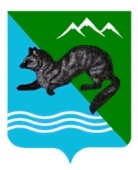 Р А С П О Р Я Ж Е Н И ЕАДМИНИСТРАЦИИ СОБОЛЕВСКОГО МУНИЦИПАЛЬНОГО РАЙОНА КАМЧАТСКОГО КРАЯ27 июля 2020		    с. Соболево                                                     № 397-рОб организации и проведении районного конкурса «Лучшая община коренных малочисленных народов Севера, Сибири и Дальнего Востока в Соболевском муниципальном районе»Администрация Соболевского муниципального района в рамках реализации краевого конкурса  «Лучшая община коренных малочисленных народов Севера, Сибири и Дальнего Востока в Камчатском крае» (далее - конкурс)          1. Провести районный конкурс «Лучшая община коренных малочисленных народов Севера, Сибири и Дальнего Востока в Соболевском муниципальном районе» в 2020 году.         2.Объявить  начало приема заявлений и документов для участия в муниципальном этапе конкурса «Лучшая община коренных малочисленных народов Севера, Сибири и Дальнего Востока в Соболевском  муниципальном районе»  с 30 июля по 31 октября                        2020 года.3.Управлению делами администрации Соболевского муниципального района направить настоящее постановление для опубликования в районной газете «Соболевский вестник» и разместить на официальном сайте Соболевского муниципального района в информационно-телекоммуникационной сети Интернет.4. Контроль за исполнением настоящего распоряжения возложить  на отдел прогнозирования, экономического анализа, инвестиций и предпринимательства в составе комитета по экономике, ТЭК, ЖКХ и управлению муниципальным имуществом  администрации Соболевского муниципального района.5.Настоящее распоряжение вступает в силу после его официального опубликования.Глава Соболевского муниципального района          В.И Куркин                     